 Comórtas na gCeantar Slachtmhar, 2023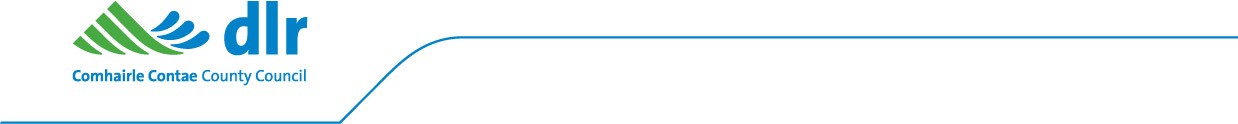 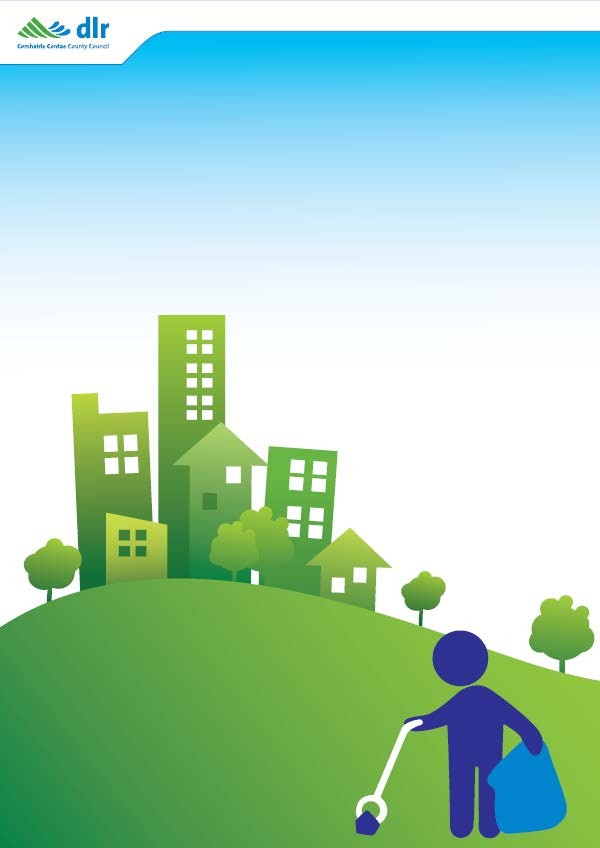 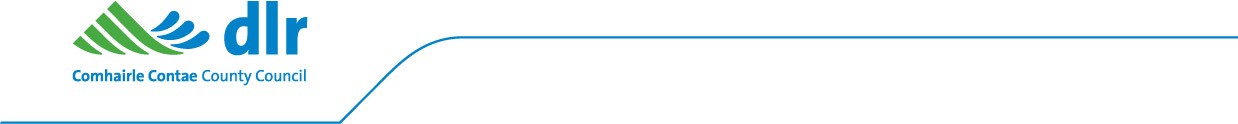 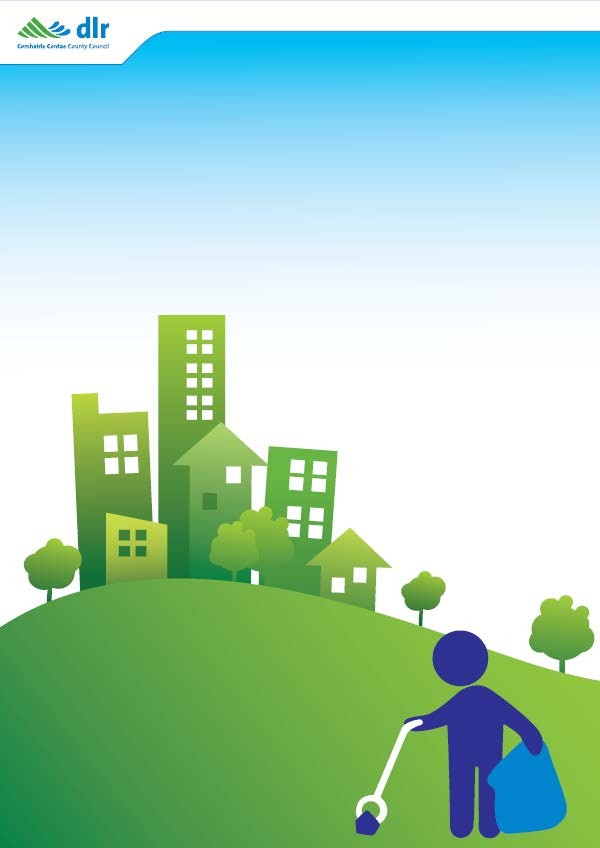 Foirm iarratais agus treoirlínteTeachtaireacht ó Stiúrthóir na Roinne Bonneagair agus Ghníomhú ar son na hAeráide Tugann Comórtas na gCeantar Slachtmhara deis do Chomhairle Contae Dhún Laoghaire-Ráth an Dúin luach saothair a thabhairt do na cumainn chónaitheacha a oibríonn go dian agus do ghrúpaí bailte slachtmhara sa Chontae. Is clár forbartha é an oiread agus is comórtas é agus is toradh é ar fheabhsuithe fadtéarmacha comhshaoil in eastáit, i mbailte agus i sráidbhailte an Chontae. Tá an comórtas tagtha chun cinn thar na blianta chun díriú, ní hamháin ar an ngné amhairc den cheantar slachtmhar, ach freisin ar an oideachas agus ar an bhfeasacht.Leanaimid orainn ag tacú lenár bpobail trí cheardlanna, ábhair ghlantacháin agus maoiniú a thairiscint trí Scéim Deontais dlr. Tá an-áthas orainn pobail a fheiceáil ag cur béime chomh láidir ar a gcuid eastát a bhainistiú ar bhealach atá feasach ar ár n-oidhreacht nádúrtha agus ar ár dtimpeallacht.Tá iarrachtaí na n-oibrithe deonacha le moladh, a chuidíonn, trína gcuid ama féin, le caidreamh pobail a chothú. Déanann an comórtas iarracht braistint bróid a chothú, ní hamháin cé chomh maith is atá áit, ach ar an gcaoi a mbraitheann daoine faoina bpobal. Glacann na grúpaí seo freagracht as a dtimpeallachtaí áitiúla féin agus cuireann na hiarrachtaí seo le pobail níos fearr agus níos cuimsithí, ní hamháin dóibh siúd a bhfuil cónaí orthu ann, ach do thurasóirí agus do chuairteoirí chuig an gContae araon.Mholfainn don oiread grúpaí nua agus is féidir cur isteach ar an gcomórtas i mbliana. Ba mhaith liom an deis seo a thapú chun buíochas a ghabháil le gach duine a ghlac páirt sa chomórtas thar na blianta. Agus an caighdeán ag ardú bliain i ndiaidh bliana, ní furasta buaiteoir a roghnú agus guím gach rath ar rannpháirtithe agus ar bhreithiúna chomórtas 2023.Paul Kennedy,Stiúrthóir Seirbhísí An Roinn Bonneagair agus Gníomhú ar son na hAeráide Téarmaí agus CoinníollachaCuirtear fáilte roimh iarratais ó eastáit tithíochta, sráideanna cónaithe, agus bailte nó sráidbhailte uirbeacha.Ní mór do gach iontrálaí léarscáil a chur san áireamh ina léirítear go soiléir an ceantar a bhfuil moltóireacht le déanamh air (aibhsigh na sráideanna agus na spásanna oscailte) agus aon áit ina bhfuil aon ghné speisialta.Is féidir le hiontrálaithe doiciméid tacaíochta a chur san áireamh lena n-iarratas agus/nó soiléiriú a thabhairt ar dhúshláin shonracha a bhí rompu sna 12 mhí roimhe (m.sh. grianghraif roimh ré agus ina dhiaidh). Níor cheart go mbeadh an doiciméad tacaíochta sin níos faide ná 3 leathanach.  Déanfar an mholtóireacht i mí Iúil 2023 agus mí Lúnasa 2023 agus is i bhfoirm cuairt gan fógra ó mholtóirí an chomórtais a dhéanfar é. Ní dhéanfar an mholtóireacht le linn imeacht áitiúil atá beartaithe ag Dún Laoghaire-Ráth an Dúin.Is cinneadh críochnaitheach é cinneadh an mholtóra. Ní thabharfar faoi aon chomhfhreagras i leith na dtorthaí.Is é 4i.n. Dé hAoine, an 23ú Meitheamh 2023 an dáta deiridh a ghlacfar le hiarratais. Ní chuirfear san áireamh ach iarratais chomhlánaithe a fhaigheann an Chomhairle. Ní fhéadfar glacadh le hiarratais dhéanacha.Fógrófar na torthaí i mí Dheireadh Fómhair 2023.Conas cur isteach ar an gcomórtasBa chóir na foirmeacha iarratais a sheoladh ar ais faoi 4r.n. Dé hAoine, an 23ú Meitheamh 2023 chuigRíomhphost: tidydistricts@dlrcoco.ie nóTríd an bpost: An Rannóg Feasachta Comhshaoil, Cúrsaí Bonneagair & Athraithe Aeráide, Áras an Chontae, Bóthar na Mara, Dún Laoghaire, Co. Bhaile Átha Cliath, A96 K6C9.Gheobhaidh gach iontrálaí deimhniú admhála taobh istigh de 2 lá oibre. Mura bhfaigheann tú deimhniú, déan teagmháil linn láithreach ar 01-2054700, nó le ríomhphost chuig tidydistricts@dlrcoco.ie nó info@dlrcoco.ie.Duaiseanna Catagóire 2023An tEastát Tithíochta / Foirgneamh Árasán is Fearr (5–100 áitreabh) An tEastát Tithíochta / Foirgneamh Árasán is Fearr (101–200 áitreabh)An tEastát Tithíochta / Foirgneamh Árasán is Fearr (201-350 áitreabh)An tEastát Tithíochta / Foirgneamh Árasán is Fearr (351 áitreabh agus níos mó)An Limistéar Bainistithe Eastáit is Fearr (5-250 áitreabh)An Limistéar Bainistithe Eastáit is Fearr (251 áitreabh agus níos mó)An Baile/Sráidbhaile is Fearr (daonra 0-3000 duine)An Baile/Sráidbhaile is Fearr (daonra 3001 duine agus níos mó)An Limistéar/Na Limistéir is mó FeabhasAn Iontráil Nua is Fearr Duais um Dhramhaíl a ChoscBuaiteoir Foriomlán na gCeantar Slachtmhar Na Ceantair Shlachtmhara Foirm Iarratais 2023Na Ceantair Shlachtmhara Foirm Iarratais 2023Na Ceantair Shlachtmhara Foirm Iarratais 2023Na Ceantair Shlachtmhara Foirm Iarratais 2023Na Ceantair Shlachtmhara Foirm Iarratais 2023Na Ceantair Shlachtmhara Foirm Iarratais 2023Na Ceantair Shlachtmhara Foirm Iarratais 2023Ainm an ghrúpa Ainm an ghrúpa An Cineál Grúpa (Cumann Áitritheoirí, Grúpa Bainistíochta Eastáit, Grúpa Bailte Slachtmhara, Grúpa Ceantar Slachtmhar)An Cineál Grúpa (Cumann Áitritheoirí, Grúpa Bainistíochta Eastáit, Grúpa Bailte Slachtmhara, Grúpa Ceantar Slachtmhar)Seoladh ríomhphoist an ghrúpaSeoladh ríomhphoist an ghrúpaSuíomh idirlín an ghrúpa agus seoladh meán sóisialta (más cuí)Suíomh idirlín an ghrúpa agus seoladh meán sóisialta (más cuí)Seoladh agus cur síos ar an limistéar a bhfuiltear le breithiúnas a thabhairt airSeoladh agus cur síos ar an limistéar a bhfuiltear le breithiúnas a thabhairt airAn bhfuil léarscáil curtha san áireamh agat?(ní mór do gach iontrálaí léarscáil den cheantar a bhfuil moltóireacht le déanamh air a chur san áireamh)An bhfuil léarscáil curtha san áireamh agat?(ní mór do gach iontrálaí léarscáil den cheantar a bhfuil moltóireacht le déanamh air a chur san áireamh)An bhliain dheireanach ina ndearnadh iontráil (m.sh. 2019)An bhliain dheireanach ina ndearnadh iontráil (m.sh. 2019)Catagóir na hiontrála(cuir tic le ceann amháin.Mura bhfuil tú cinnte, seiceáil leis an bPríomh-Oifig Staidrimh, www.cso.ie)Catagóir na hiontrála(cuir tic le ceann amháin.Mura bhfuil tú cinnte, seiceáil leis an bPríomh-Oifig Staidrimh, www.cso.ie)Eastát Tithíochta/Sráid Chónaithe (Cuir isteach garlíon na dteaghlach)Eastát Tithíochta/Sráid Chónaithe (Cuir isteach garlíon na dteaghlach)Eastát Tithíochta/Sráid Chónaithe (Cuir isteach garlíon na dteaghlach)Catagóir na hiontrála(cuir tic le ceann amháin.Mura bhfuil tú cinnte, seiceáil leis an bPríomh-Oifig Staidrimh, www.cso.ie)Catagóir na hiontrála(cuir tic le ceann amháin.Mura bhfuil tú cinnte, seiceáil leis an bPríomh-Oifig Staidrimh, www.cso.ie)Baile/Sráidbhaile Uirbeach(Cuir an daonra measta isteach)Baile/Sráidbhaile Uirbeach(Cuir an daonra measta isteach)Baile/Sráidbhaile Uirbeach(Cuir an daonra measta isteach)Ainm an teagmhálaíAinm an teagmhálaíUimhir fóin teagmhálaUimhir fóin teagmhálaSeoladh ríomhphoist teagmhálaSeoladh ríomhphoist teagmhálaSeoladh poist an teagmhálaíSeoladh poist an teagmhálaíSeolann an Rannóg Feasachta Timpeallachta nuachtlitreacha agus eolas faoin gcomhshaol go rialta tríd an ríomhphost chuig grúpaí pobail. An bhfuil fonn ort do sheoladh ríomhphoist a chur san áireamh ar liosta seoltaí na Rannóige Feasachta Timpeallachta? Déan liosta de na seoltaí ríomhphoist eile, más infheidhmithe:Seolann an Rannóg Feasachta Timpeallachta nuachtlitreacha agus eolas faoin gcomhshaol go rialta tríd an ríomhphost chuig grúpaí pobail. An bhfuil fonn ort do sheoladh ríomhphoist a chur san áireamh ar liosta seoltaí na Rannóige Feasachta Timpeallachta? Déan liosta de na seoltaí ríomhphoist eile, más infheidhmithe:Seolann an Rannóg Feasachta Timpeallachta nuachtlitreacha agus eolas faoin gcomhshaol go rialta tríd an ríomhphost chuig grúpaí pobail. An bhfuil fonn ort do sheoladh ríomhphoist a chur san áireamh ar liosta seoltaí na Rannóige Feasachta Timpeallachta? Déan liosta de na seoltaí ríomhphoist eile, más infheidhmithe:Seolann an Rannóg Feasachta Timpeallachta nuachtlitreacha agus eolas faoin gcomhshaol go rialta tríd an ríomhphost chuig grúpaí pobail. An bhfuil fonn ort do sheoladh ríomhphoist a chur san áireamh ar liosta seoltaí na Rannóige Feasachta Timpeallachta? Déan liosta de na seoltaí ríomhphoist eile, más infheidhmithe:Seolann an Rannóg Feasachta Timpeallachta nuachtlitreacha agus eolas faoin gcomhshaol go rialta tríd an ríomhphost chuig grúpaí pobail. An bhfuil fonn ort do sheoladh ríomhphoist a chur san áireamh ar liosta seoltaí na Rannóige Feasachta Timpeallachta? Déan liosta de na seoltaí ríomhphoist eile, más infheidhmithe:Seolann an Rannóg Feasachta Timpeallachta nuachtlitreacha agus eolas faoin gcomhshaol go rialta tríd an ríomhphost chuig grúpaí pobail. An bhfuil fonn ort do sheoladh ríomhphoist a chur san áireamh ar liosta seoltaí na Rannóige Feasachta Timpeallachta? Déan liosta de na seoltaí ríomhphoist eile, más infheidhmithe:TáSeolann an Rannóg Feasachta Timpeallachta nuachtlitreacha agus eolas faoin gcomhshaol go rialta tríd an ríomhphost chuig grúpaí pobail. An bhfuil fonn ort do sheoladh ríomhphoist a chur san áireamh ar liosta seoltaí na Rannóige Feasachta Timpeallachta? Déan liosta de na seoltaí ríomhphoist eile, más infheidhmithe:Seolann an Rannóg Feasachta Timpeallachta nuachtlitreacha agus eolas faoin gcomhshaol go rialta tríd an ríomhphost chuig grúpaí pobail. An bhfuil fonn ort do sheoladh ríomhphoist a chur san áireamh ar liosta seoltaí na Rannóige Feasachta Timpeallachta? Déan liosta de na seoltaí ríomhphoist eile, más infheidhmithe:Seolann an Rannóg Feasachta Timpeallachta nuachtlitreacha agus eolas faoin gcomhshaol go rialta tríd an ríomhphost chuig grúpaí pobail. An bhfuil fonn ort do sheoladh ríomhphoist a chur san áireamh ar liosta seoltaí na Rannóige Feasachta Timpeallachta? Déan liosta de na seoltaí ríomhphoist eile, más infheidhmithe:Seolann an Rannóg Feasachta Timpeallachta nuachtlitreacha agus eolas faoin gcomhshaol go rialta tríd an ríomhphost chuig grúpaí pobail. An bhfuil fonn ort do sheoladh ríomhphoist a chur san áireamh ar liosta seoltaí na Rannóige Feasachta Timpeallachta? Déan liosta de na seoltaí ríomhphoist eile, más infheidhmithe:Seolann an Rannóg Feasachta Timpeallachta nuachtlitreacha agus eolas faoin gcomhshaol go rialta tríd an ríomhphost chuig grúpaí pobail. An bhfuil fonn ort do sheoladh ríomhphoist a chur san áireamh ar liosta seoltaí na Rannóige Feasachta Timpeallachta? Déan liosta de na seoltaí ríomhphoist eile, más infheidhmithe:Seolann an Rannóg Feasachta Timpeallachta nuachtlitreacha agus eolas faoin gcomhshaol go rialta tríd an ríomhphost chuig grúpaí pobail. An bhfuil fonn ort do sheoladh ríomhphoist a chur san áireamh ar liosta seoltaí na Rannóige Feasachta Timpeallachta? Déan liosta de na seoltaí ríomhphoist eile, más infheidhmithe:NílTá na coinníollacha iontrála léite agam/againn agus aontaím/aontaímid a bheith faoi cheangal ag na rialacha agus tá údarú iomlán an ghrúpa agam/againn chun an t-iarratas seo a chur isteach thar a gceann*Tá na coinníollacha iontrála léite agam/againn agus aontaím/aontaímid a bheith faoi cheangal ag na rialacha agus tá údarú iomlán an ghrúpa agam/againn chun an t-iarratas seo a chur isteach thar a gceann*Tá na coinníollacha iontrála léite agam/againn agus aontaím/aontaímid a bheith faoi cheangal ag na rialacha agus tá údarú iomlán an ghrúpa agam/againn chun an t-iarratas seo a chur isteach thar a gceann*Tá na coinníollacha iontrála léite agam/againn agus aontaím/aontaímid a bheith faoi cheangal ag na rialacha agus tá údarú iomlán an ghrúpa agam/againn chun an t-iarratas seo a chur isteach thar a gceann*Tá na coinníollacha iontrála léite agam/againn agus aontaím/aontaímid a bheith faoi cheangal ag na rialacha agus tá údarú iomlán an ghrúpa agam/againn chun an t-iarratas seo a chur isteach thar a gceann*Tá na coinníollacha iontrála léite agam/againn agus aontaím/aontaímid a bheith faoi cheangal ag na rialacha agus tá údarú iomlán an ghrúpa agam/againn chun an t-iarratas seo a chur isteach thar a gceann*Tá na coinníollacha iontrála léite agam/againn agus aontaím/aontaímid a bheith faoi cheangal ag na rialacha agus tá údarú iomlán an ghrúpa agam/againn chun an t-iarratas seo a chur isteach thar a gceann*Síniú:(go digiteach nó scríofa de láimh)Dáta:*Ní mór foirmeacha iontrála comhlánaithe a bheith údaraithe ag an gCathaoirleach nó ag Rúnaí an Chumainn Áitritheoirí/an Ghrúpa Pobail.*Ní mór foirmeacha iontrála comhlánaithe a bheith údaraithe ag an gCathaoirleach nó ag Rúnaí an Chumainn Áitritheoirí/an Ghrúpa Pobail.*Ní mór foirmeacha iontrála comhlánaithe a bheith údaraithe ag an gCathaoirleach nó ag Rúnaí an Chumainn Áitritheoirí/an Ghrúpa Pobail.*Ní mór foirmeacha iontrála comhlánaithe a bheith údaraithe ag an gCathaoirleach nó ag Rúnaí an Chumainn Áitritheoirí/an Ghrúpa Pobail.*Ní mór foirmeacha iontrála comhlánaithe a bheith údaraithe ag an gCathaoirleach nó ag Rúnaí an Chumainn Áitritheoirí/an Ghrúpa Pobail.*Ní mór foirmeacha iontrála comhlánaithe a bheith údaraithe ag an gCathaoirleach nó ag Rúnaí an Chumainn Áitritheoirí/an Ghrúpa Pobail.*Ní mór foirmeacha iontrála comhlánaithe a bheith údaraithe ag an gCathaoirleach nó ag Rúnaí an Chumainn Áitritheoirí/an Ghrúpa Pobail.Cuma fhoriomlán na bhfoirgneamh nó na spásanna	(25 marc)Bronnfar 20 marc maidir le cur i láthair agus cothabháil gach maoine agus cothabháil aréadanais, ballaí teorann agus ballaí deiridh binn. Ba chóir do ghairdíní, nuair is iomchuí, a bheith curtha i láthair ar dhea-chaighdeán. Tabhair sonraí faoi chothabháil, gortghlanadh, glantachán cosán agus scuabadh, srl. Sonraigh cé acu an é an Chomhairle, conraitheoir nó na cónaitheoirí atá páirteach i ngach ceann de na gníomhaíochtaí.Bronnfar 5 mharc do ghníomhaíochtaí pobail a rinneadh chun sráid-dreach fisiceach, pábháil, soilsiú, comharthaíocht agus inrochtaineacht áitiúil do chách a fheabhsú.Tírdhreachú	(10 marc)Tabhair sonraí faoi ghnéithe plandaí suntasacha. Sonraigh cé acu an é an Chomhairle, conraitheoir nó na cónaitheoirí atá páirteach i ngach ceann de na gníomhaíochtaí.Feabhas a chur ar áiseanna nádúrtha agus gnáthóga	(10 marc)Déan achoimre ar an gcaoi lena ndéanann sibh áiseanna nádúrtha a fheabhsú trí phlandaí a chur agus cothabháil a dhéanamh. An bhfuil sibh i mbun ardú feasachta nó an dtacaíonn sibh leis an mbithéagsúlacht, speicis nó fiadhúlra dúchasach?Bainistíocht Bruscair	(25 marc)Bronnfar 15 mharc don chuma le linn na moltóireachta agus tá 10 marc ar fáil maidir le feasacht, gníomhaíochtaí agus straitéisí rialaithe bruscair. Tá pointí ar fáil as ucht easpa bruscair, crochadh fógrán, agus dumpála, chomh maith le fianaise ar straitéis rialaithe bruscair, patróil rialta bruscair, glantacháin ag an bpobal agus feasacht frithbhruscair a chur chun cinn ar fud an phobail.Bainistiú graifítí	(15 mharc)Tá 10 marc ar fáil as ucht polasaithe agus nósanna imeachta chun bainistiú a dhéanamh ar ghraifítí agus tá 5 mharc ar fáil as ucht an chuma le linn an bhreithiúnais. Bronnfar marcanna as ucht easpa graifítí, fianaise ar straitéis rialaithe graifítí, lena n-áirítear patróil rialta agus feasacht frithghraifítí a chur chun cinn ar fud an phobail.Rannpháirtíocht an phobail i bhfeabhas a chur ar an timpeallacht	(15 mharc)Tá 10 marc ar fáil le haghaidh rannpháirtíocht an phobail i ngníomhaíochtaí timpeallachta mar a liostaítear thíos. Léirigh cé chomh tiomanta is a bhíonn an pobal d’obair dheonach (an mbíonn muintir an phobail páirteach i nglantacháin, i laethanta curtha plandaí, i gcruinnithe; an meallann siad cónaitheoirí nua le bheith páirteach, srl) An mbíonn daoine de gach aois rannpháirteach, m.sh. scoileanna? Tá 5 mharc ar fáil le haghaidh gníomhaíochtaí pobail inbhuanaithe eile (nach plandú atá i gceist leo) nár tugadh breac-chuntas orthu roimhe seo san iarratas m.sh. fáil réidh le plaisteach aonúsáide, páipéar, cainteanna faoin timpeallacht a óstáil srl. Tabhair breac-chuntas ar leibhéal an tiomantais dheonaigh agus ar shonraí aon ghníomhaíochtaí timpeallachta inbhuanaithe i do phobal.Cumarsáid	(5 mharc)Cén chaoi a ndéanann sibh cumarsáid le do phobal (nuachtlitir, nuachtáin, cruinnithe poiblí, ríomhphost, na meáin shóisialta, suíomh idirlín, srl.)? An ndéanann sibh iarracht cumarsáid a dhéanamh le gach aois taobh istigh den phobal?Catagóirí Speisialta RoghnachaComhlánaigh an chatagóir duaise thíos, más mian libh go gcuirfí san áireamh sibh le haghaidh na duaise um dhramhaíl a chosc.Duais um Dhramhaíl a Chosc	/10Ar laghdaigh tú dramhaíl ag do chruinnithe (e.g. plátaí agus cupáin in-athúsáidte)? An bhfuil tionscadal timthriallta críochnaithe agat (e.g. plandóir déanta as adhmad uas-timthriallta, comhartha déanta as ábhair thimthriallta)? An nglacann tú páirt in aon fheachtais nó cúrsaí dramhaíola (e.g. plaistigh aon úsáide, múiríniú, athchúrsáil)? Tabhair breac-chuntas ar na hiarrachtaí atá déanta agat chun acmhainní a shábháil trí dhramhaíl a chosc